Ответ на вопрос №8.По известным длинам ребер вычислите величины cos δ1, cos δ2 и cos δ3 для всех возможных “косых” осей. Постройте прямоугольный параллелепипед.Параллелепипед - многогранник, у которого шесть граней и каждая из них параллелограмм. Прямоугольный параллелепипед - это параллелепипед, у которого все грани прямоугольники.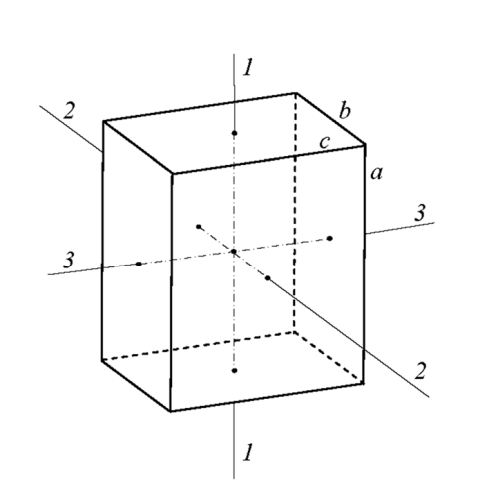 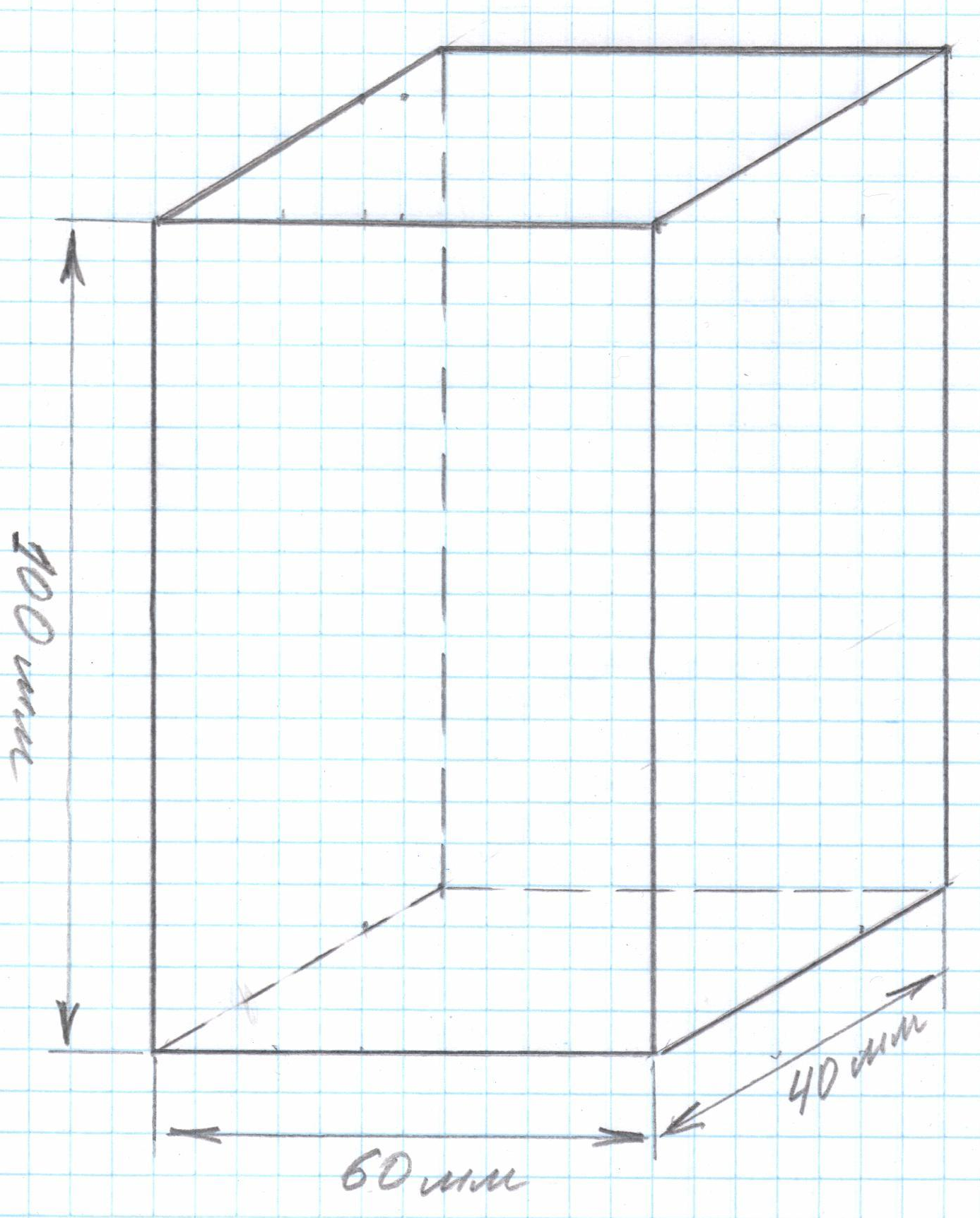 Все диагонали прямоугольного параллелепипеда равны. Квадрат его диагонали равен сумме квадратов трех его измерений:Таким образом, BK=CF=FH=DG=D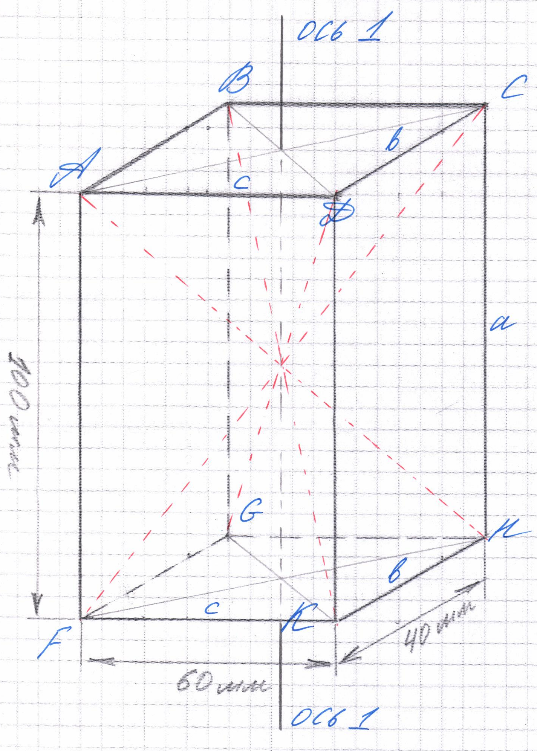 Найдем cosδ1. Косинус угла - это отношение прилежащего катета к гипотенузе.Построим следующий чертеж. Используя тот факт, что прямые ОСЬ№1 и DK параллельны друг-другу и BK секущая мы можем искать cosδ1 из прямоугольного треугольника BKD в котором 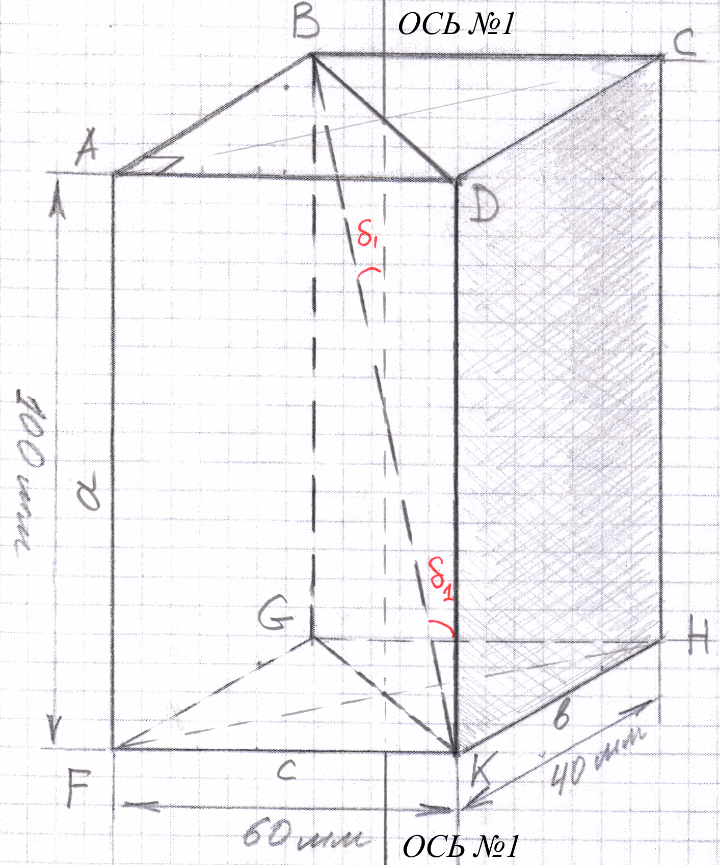 Таким образом δ1~35.8Найдем cosδ2. 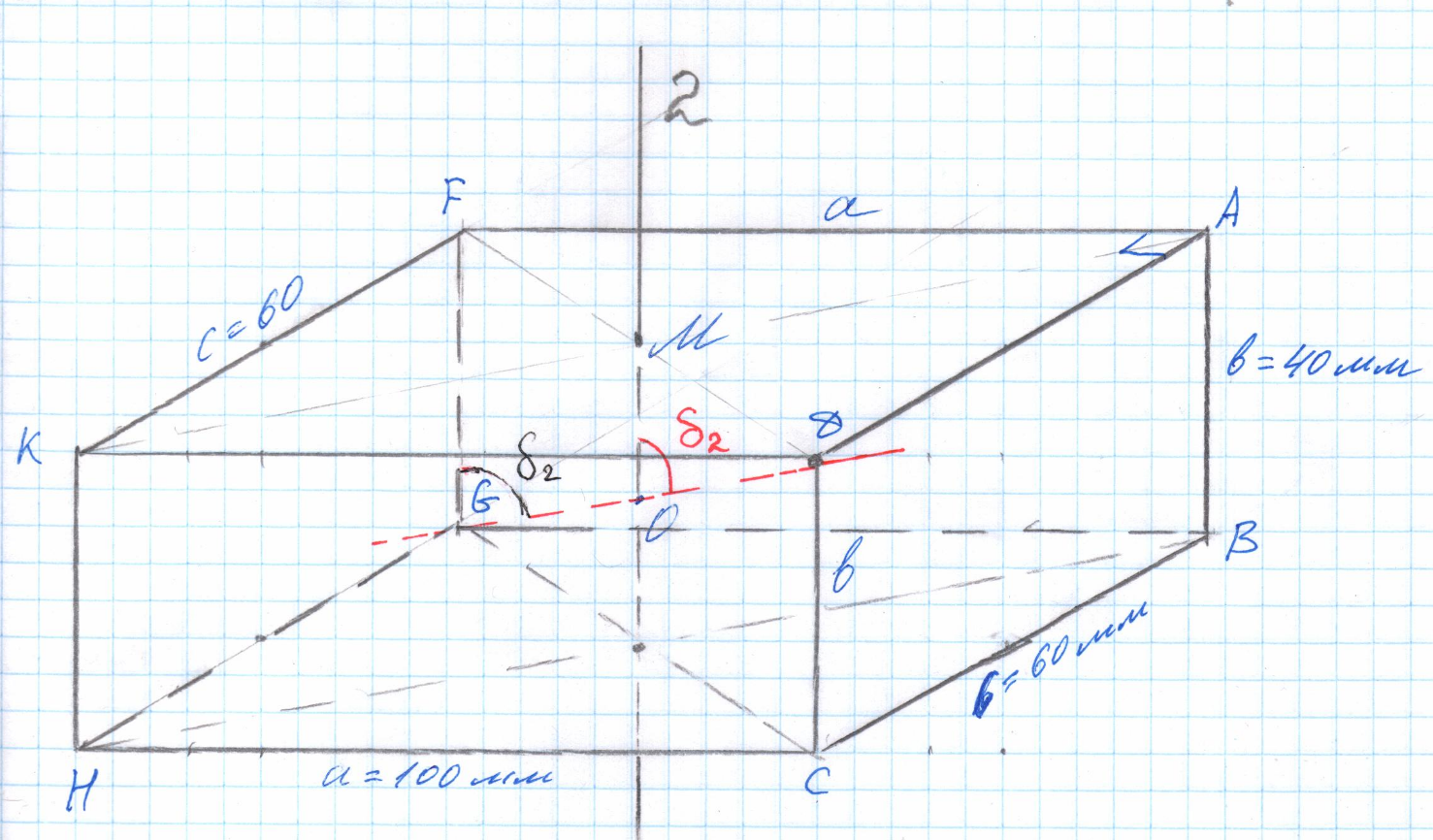 Найдем cosδ2 из прямоугольного треугольника GFD, у которого , δ2~71,09.Найдем cosδ3.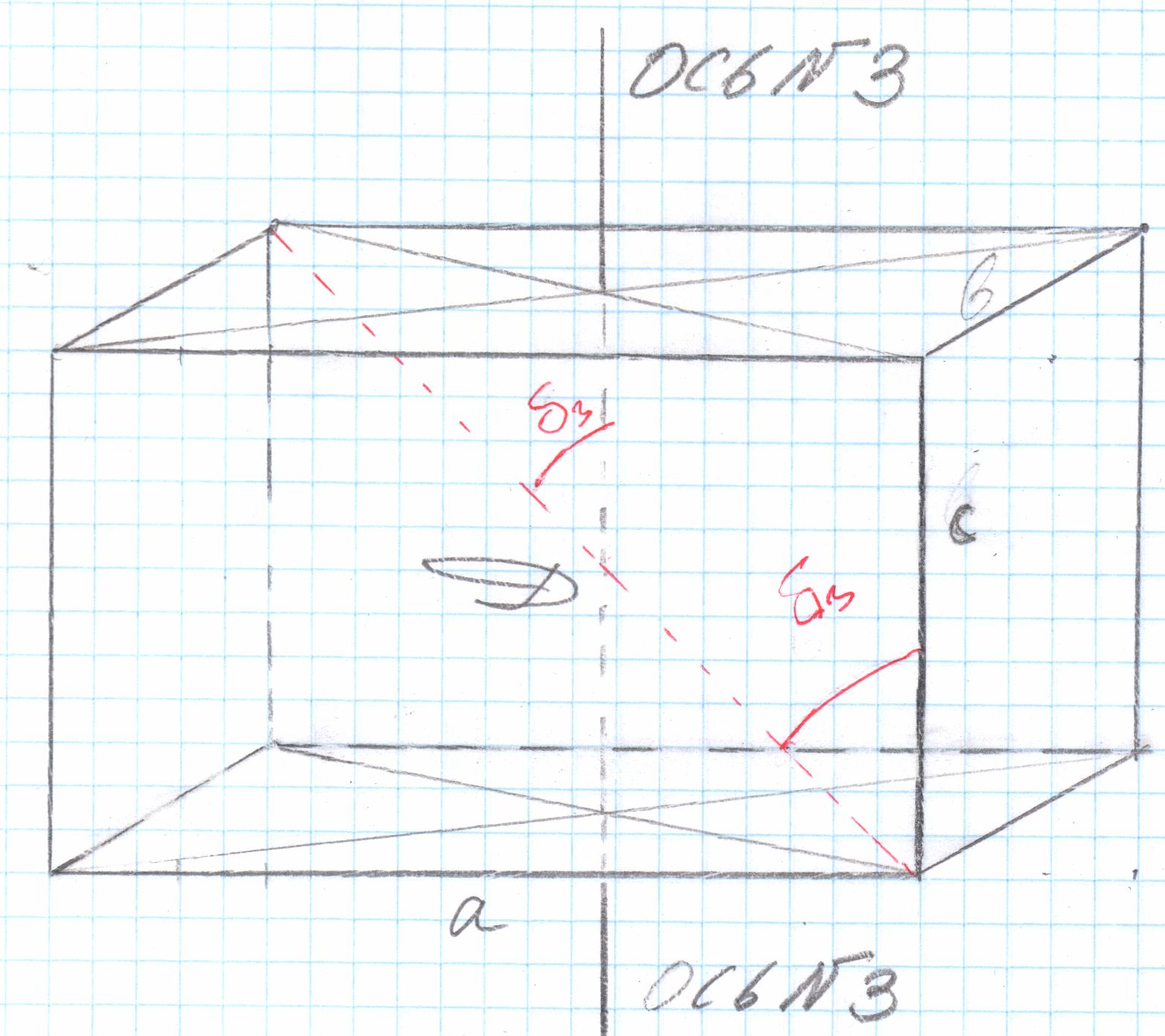 δ3~61,05